ecoCentric™ Mesh
Dedicated Task [eco-MESH-DT]BackrestMesh backrest (19.25”w x 23”h)4” of adjustable lumbar supportArmsClick here to view optionsSeatEight Ply Hardwood Seat StructureHigh Resilient Polyurethane FoamTailored Upholstery on seat Pan (20”w x 19”d)
Options:1.5” Seat Slider used with an Extra Small Seat [XSS]Memory Foam Seat [EA]Extra Small Seat (17.5”w x 15.5”d) (Recommended with TATA arm option) [XSS]Extra Long Seat (20”w x 21”d) [XLS]2.5” Seat Slider (adds 1 ½” to seat height) [SSLF]Large Airflow Seat (20”w x 19”d) [LSAF]Small Airflow Seat (18.5”w x 17”d) [SSAFSmall Seat (18.5”w x 17”d) [SS]Triple Density Foam Seat (Adds ¼” to seat width and depth) [TDF]Dedicated Task MechanismIndependent Back Angle AdjustmentSeat Angle AdjustmentSeat HeightPneumatic Lift (Seat Height)125 mm Pneumatic Lift (15.5" – 20.5")Options:80 mm Pneumatic Lift (only available with 26” glass reinforced nylon base)(14.75”-17.75”) [80mm]100 mm Pneumatic Lift (15”-18.5”) [100mm]140 mm Pneumatic Lift (16.5”-22”) [140mm]Base/Glides/Casters25” Glass Reinforced Nylon High Profile Base5 Dual Wheel Nylon Carpet CastersOptions:2 ¼” Glides [2G]26” Glass Reinforced Nylon Base [26NB]Chrome Accent Casters [CAC]26” Polished Aluminum Base [PB]Single Wheel Casters [SW]Single Wheel Urethane Casters [SWU]Urethane Casters [UC]Additional OptionsTilt Mechanism (adds 2.5” of back height adjustment) [TILT]Adjustable Headrest [AHR]Cal. 133 [Cal133]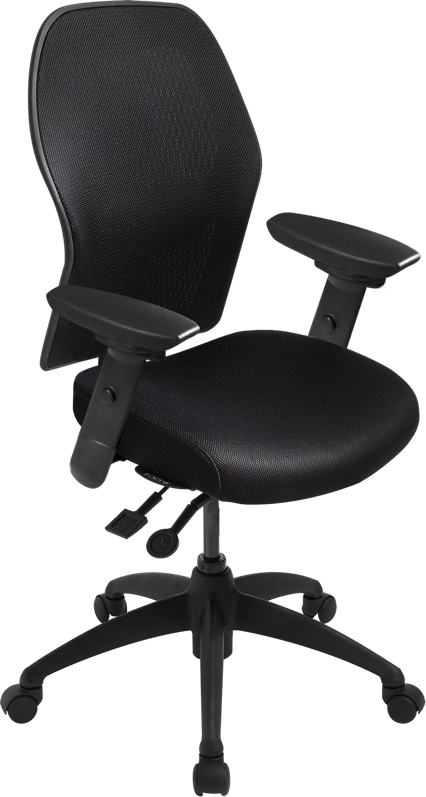 